Za zaključek tega tedna najprej preglej delo od včeraj.Naloge U 66+67/1abcda.naloga 1.falsch (vrstica 2)2.richtig (vrstica 2)3.falsch (vrstica 6)4.richtig (vrstici 10+11)5.richtig (vrstici 11+12)6.falsch (vrstici 13+14)7.richtig (vrstica 16)8.falsch (vrstici 17+18)c.naloga Herr Martinez wohnt in Augsburg. Er ist der Nachbar von Familie Weigel. Er arbeitet schon 10 Jahre in Augsburg und spricht perfekt Deutsch. Er hat ein Restaurant im Zentrum. Er verkauft spanische Spezialitäten. Er hat zwei Kinder. Herr Martinez lebt gern in Deutschland aber seine Frau möchte lieber in Spanien wohnen.d.naloga – Vprašanja prepiši v zvezek in nanje odgovori.Der Nachbar von Familie Weigel.Ja (, er kommt aus Spanien/Barcelona).In Augsburg/Deutschland.Ja (, er spricht perfekt Deutsch).Er verkauft spanische Spezialitäten / er hat ein Restaurant.(Er hat) zwei (Kinder). (Sie heißen) Fernando und Carmen.DN vaje v U 64/18-21. 18. vajaHund, Katze, Papagei, Kanarienvogel, Maus, Kuh19. vaja1. die Hunde, 2. die Pferde, 3. die Kanarienvögel, 4. die Kaninchen, 5.die Hamster, 6.die Katzen, 7.die Goldfische, 8.die Mäuse20. vajaEin Goldfisch mag Würmer.Ein Hamster mag Salat.Ein Kaninchen mag Karotten.Ein Papagei mag Äpfel.Ein Hund mag Würste.Eine Katze mag Milch.Eine Maus mag Käse.21. vajaFamilie Merz hat einen Hamster, drei Goldfische, eine Katze und einen Hund. Der Hund mag Würste, er trinkt gern Cola. Die Fische mögen Würmer, die Katze trinkt Milch und der Hamster mag Äpfel, Salat und Karotten. Im Haus wohnt auch eine Maus. Sie mag Käse aus der Küche.V zvezek napiši naslov Woher kommst du? Wo wohnst du? in datum 3. 4. Prepiši naslednjo snov.Woher kommst du? – Ich komme aus Slowenien.Herr Martinez, woher kommen Sie? – Ich komme aus Spanien, aber ich wohne in Deutschland.Wo wohnst / lebst du? – Ich wohne / lebe in Blejska Dobrava.Herr Martinez, wo wohnen / leben Sie? – Ich wohne / lebe in Augsburg.Woher? = Od kod?  AUS (za vse države)Wo? = Kje?  IN (za vse kraje, tudi če v SLO rečemo „na Dobravi“, je to v NEM „in DObrava“)Woher? – Aus …SlowenienDeutschlandÖsterreichItalienKroatienUngarnSpanienPortugalFrankreichEnglandGroßbritannienGriechenlandder Schweizder Türkeiden Vereinigten Staaten (= ZDA)kommen = priti, prihajati izich kommedu kommster, sie, es kommtwir kommenihr kommt Sie, sie kommenwohnen = stanovatiich wohnedu wohnster, sie, es wohntwir wohnenihr wohntSie, sie wohnenleben = živeti (ne pomešaj z „lieben“ = ljubiti)ich lebedu lebster, sie, es lebtwir lebenihr lebtSie, sie lebenDN: Reši vaje v DZ 46/1, 47/4.Slikaj današnji zapis v zvezek in ga pošlji na tina.rajhman@oskoroskabela.si 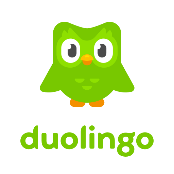 Če imaš čas, preveri aplikacijo Duolingo. Z njo lahko kdaj povadiš NEM ali ANG.https://www.duolingo.com/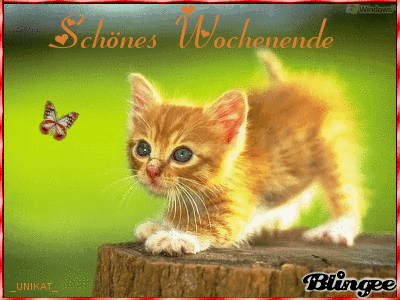 